Paví očko ve lví říši XII 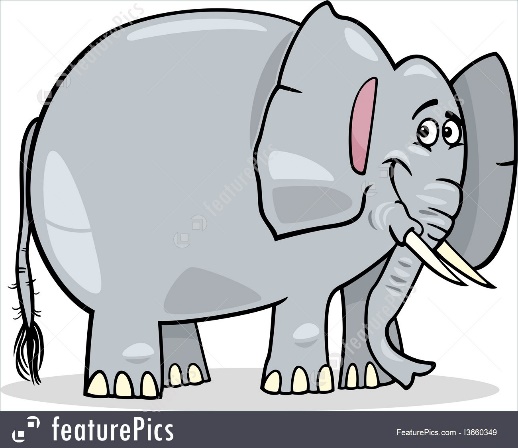 „Tak jdem,“ zahuhlal hroch a vyloupl se z bláta. Ten byl neobratný! Není divu, že se mu nechtělo z vody. Tělo měl tlusté, ohromné a nožičky takové nicotné, jako by se nehodily k jeho obřímu tělu.Vyšli tedy z říčky a dali se na cestu. A protože slon měl s hrochem kousek stejnou cestu, dal se hroch do vyprávění: „Včera tu byli lidé. Vylekali mě, to je pravda. Pluli ve člunech po Janebu a stále volali nějaké Paví očko.  Křičeli, až se to rozléhalo široko daleko. Neznáš, Bubi, nějaké Paví očko?„Znám jednoho motýlka. Potkal jsem ho jednou na kraji stepi. Byl krásný jako sen a veselý jako říčka Janebo,“ vzpomínal Bubi.„Nu, motýlka lidé asi nevolali, proč by volali motýlka, a kdyby přece volali, motýlek na zavolání nepřiletí,“ mudroval hroch do chvíle, než došli k hustému podrostu v zákrutu říčky Janebo, kde se jejich cesty dělily. Dál půjde slon džunglí do stepi a hroch se vydá proti proudu říčky Janebo.Označ věty, které říkají pravdu – vyplývají z textu.Hroch je obézní ale má hubené nohy.Slon Bubi vyprávěl, že včera viděl lidi na člunech.Paví očko je podle Bubiho rybička žijící v zákrutech Janeba.Bubi bude pokračovat v cestě džunglí do stepi.Hroch bude pokračovat v cestě po proudu říčky Janebo.